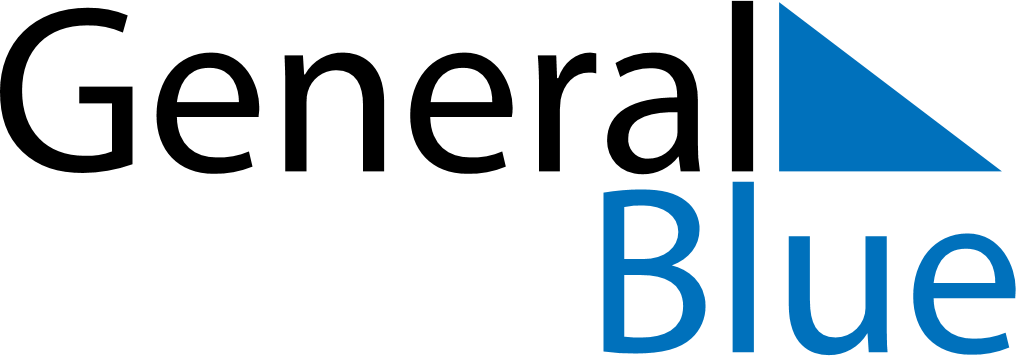 Bermuda 2027 HolidaysBermuda 2027 HolidaysDATENAME OF HOLIDAYJanuary 1, 2027FridayNew Year’s DayMarch 26, 2027FridayGood FridayMay 28, 2027FridayBermuda DayJune 21, 2027MondayNational Heroes DayJuly 29, 2027ThursdayEmancipation DayJuly 30, 2027FridaySomers’ DaySeptember 6, 2027MondayLabour DayNovember 11, 2027ThursdayRemembrance DayDecember 25, 2027SaturdayChristmas DayDecember 26, 2027SundayBoxing DayDecember 27, 2027MondayChristmas Day (substitute day)December 28, 2027TuesdayBoxing Day (substitute day)